Ficha de formación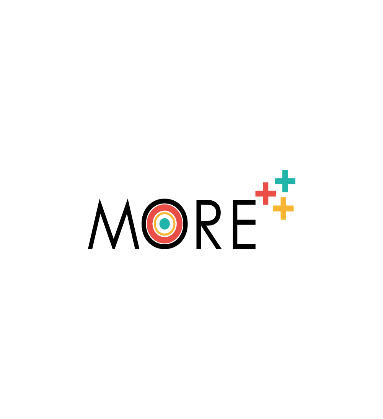 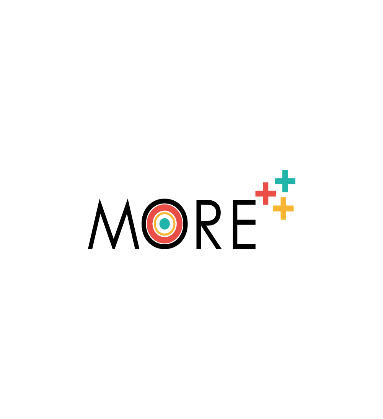 TítuloAcceso a la financiaciónAcceso a la financiaciónPalabras claveMicrocréditos - préstamos privados - Fondos Estructurales de la UE – Próxima generación de la UE - acceso a la financiaciónMicrocréditos - préstamos privados - Fondos Estructurales de la UE – Próxima generación de la UE - acceso a la financiaciónIdiomaEspañolEspañolObjetivos / Metas / Resultados de aprendizajeConocer las oportunidades de financiación para empresas de mujeresInformar sobre las oportunidades de microcréditos y préstamos privadosAprender los principios de los Fondos Estructurales de la UEConocer los fondos de nueva generación de la UE para la recuperación de COVID-19Conocer las oportunidades de financiación para empresas de mujeresInformar sobre las oportunidades de microcréditos y préstamos privadosAprender los principios de los Fondos Estructurales de la UEConocer los fondos de nueva generación de la UE para la recuperación de COVID-19Área de formación: (Seleccionar una)  Área de formación: (Seleccionar una)  Área de formación: (Seleccionar una)  Competencias profesionales, empresariales y laboralesCompetencias profesionales, empresariales y laboralesXCompetencias digitalesCompetencias digitalesCapacitación personal, social y sanitariaCapacitación personal, social y sanitariaDescripciónEste módulo analiza el acceso a la financiación de las empresas de mujeres, incluyendo:micro créditospréstamos privadosPrincipios de los fondos estructurales de la UEFondos de nueva generación de la UE para la recuperación de COVID-19Este módulo analiza el acceso a la financiación de las empresas de mujeres, incluyendo:micro créditospréstamos privadosPrincipios de los fondos estructurales de la UEFondos de nueva generación de la UE para la recuperación de COVID-19Contenidos organizados en 3 nivelesAcceso a financiación A pesar del rápido crecimiento de las empresas propiedad de mujeres, éstas suelen poner en marcha sus negocios con menos capital circulante.En comparación con sus homólogos masculinos, las empresarias tienen menos acceso a la financiación; se calcula que las empresas propiedad de mujeres tienen en todo el mundo unas necesidades financieras insatisfechas de entre 260.000 y 320.000 millones de dólares anuales.Microcréditos y préstamos privados1.1.1 MicrocréditosEl microcrédito es un tipo común de microfinanciación en el que se ofrece un préstamo muy pequeño a una persona para ayudarle a poner en marcha su propia pequeña empresa o a trabajar por cuenta propia.Estos prestatarios suelen tener ingresos modestos, especialmente los de países menos desarrollados (PMA). Micropréstamos o micropréstamos son otros términos para microcrédito.La premisa que subyace al microcrédito es que las personas cualificadas de los países en desarrollo que no tienen acceso a los sistemas bancarios o monetarios estándar pueden incorporarse a una economía con la ayuda de un pequeño préstamo.Las personas a las que se conceden estos microcréditos pueden utilizar sistemas de trueque para intercambiar bienes y servicios en lugar de dinero real.La mayoría de la gente atribuye a Muhammad Yunus, economista, la creación del concepto del Banco Grameen, al que se atribuye el microcrédito moderno.Para financiar sus respectivas pequeñas empresas, un grupo de mujeres de Bangladesh puso en marcha este plan en 1976 pidiendo prestados 27 dólares. Las mujeres pudieron mantener la empresa y devolver la deuda.Las mujeres de Bangladesh que obtuvieron microcréditos carecían de fondos para comprar los suministros que necesitaban para construir los taburetes de bambú que luego venderían, y cada prestataria individual sería demasiado arriesgada para financiarse por su cuenta.Pudieron iniciar la producción gracias a un préstamo colectivo, en el entendimiento de que el préstamo se devolvería con el tiempo, a medida que fueran ganando dinero.Los micropréstamos rara vez superan los 2.000 euros y pueden ser de entre 10 y 100 euros.Los acuerdos de microcrédito tienen a veces estructuras diferentes a las de la banca ordinaria, en las que puede ser necesaria una garantía o pueden establecerse otras condiciones para asegurar el reembolso. Es posible que ni siquiera exista un acuerdo por escrito.En algunos casos, el microcrédito estaba respaldado por un acuerdo con los miembros de la comunidad del prestatario, encargados de obligarle a esforzarse por devolver la deuda. Los prestatarios que consiguen reembolsar sus microcréditos pueden optar a préstamos con importes cada vez mayores.1.1.2 Préstamos privados Los préstamos concedidos a una persona o empresa por una institución privada o incluso un particular adinerado se denominan préstamos de dinero privado, o simplemente dinero privado. El grupo o la persona se denomina prestamista de dinero privado.Los prestatarios suelen tener acceso a capital privado sin tener que cumplir los requisitos convencionales de un banco u otra entidad de crédito. El principal problema es que los préstamos de dinero privado pueden conllevar en ocasiones un alto nivel de riesgo tanto para el prestamista como para el prestatario. El prestatario tiene más margen para utilizar el préstamo para objetivos menos que óptimos cuando hay menos restricciones.La mayoría de los préstamos de dinero privado se ciñen al tipo de interés vigente en el mercado. Sin embargo, pueden costar bastante más. Si la posible empresa se considera de alto riesgo, el prestamista puede imponer un tipo de interés más alto una vez que se sepa para qué se utilizará el préstamo.Para un prestamista privado, la reducción del riesgo es crucial, ya que ganar dinero es el objetivo principal. Antes de hacer una oferta de préstamo a un prestatario, un prestamista privado tiene en cuenta una serie de aspectos diferentes. Algunos de los más cruciales son:El crédito del prestatario: la puntuación crediticia de un prestatario refleja el grado de puntualidad y regularidad con que el prestatario ha pagado previamente sus facturas.Estrategia de precios: ¿Cómo puede el prestamista asegurarse de que el coste del préstamo (para el prestatario) sea competitivo con otros prestamistas?Estrategia de salida: El plan del prestatario sobre cuándo y cómo pagará la deuda.Sin embargo, siempre es buena idea que el prestamista actúe con la diligencia debida y confirme cualquier información que el prestatario haya presentado para obtener el préstamo.Fondos Estructurales de la UE y Fondos de Próxima Generación de la UE2.1 Principios de los Fondos Estructurales de la UEMás de la mitad de la financiación de la UE se distribuyó a través de los cinco Fondos Estructurales y de Inversión Europeos del presupuesto comunitario a largo plazo (FEIE).La Comisión Europea y los Estados miembros de la UE colaboran en su gestión. Hasta finales de 2023, los Estados miembros pueden seguir aportando dinero en virtud de ellos.Estos fondos se crean para invertir en el desarrollo del mercado laboral y en una economía europea fuerte y sostenible.2.2 Fondos Estructurales y de Inversión Europeos (FEIE)Los FEIE se centran principalmente en 5 ámbitos:Investigación e innovaciónTecnologías digitalesApoyo en la economía baja en carbonoGestión sostenible de los recursos naturalesPequeñas empresasLos Fondos Estructurales y de Inversión Europeos son:Fondo Europeo de Desarrollo Regional (FEDER) - fomenta un desarrollo equilibrado en las distintas regiones de la UE. https://www.europarl.europa.eu/factsheets/es/sheet/95/el-fondo-europeo-de-desarrollo-regional-feder-Fondo Social Europeo (FSE) - apoya proyectos relacionados con el empleo en toda Europa e invierte en el capital humano de Europa: sus trabajadores, sus jóvenes y todos los que buscan trabajo.Fondo de Cohesión (FC): financia proyectos de transporte y medio ambiente en países cuya renta nacional bruta (RNB) por habitante es inferior al 90% de la media de la UE. En 2014-20, son Bulgaria, Croacia, Chipre, Eslovaquia, Eslovenia, Estonia, Grecia, Hungría, Letonia, Lituania, Malta, Polonia, Portugal, República Checa y Rumanía.Fondo Europeo Agrícola de Desarrollo Rural (FEADER): se centra en resolver los problemas específicos de las zonas rurales de la UE.Fondo Europeo Marítimo y de Pesca (FEMP) - ayuda a los pescadores a adoptar prácticas pesqueras sostenibles y a las comunidades costeras a diversificar sus economías, mejorando la calidad de vida en las costas europeas.2.3 Fondos Next Generation de la UE para la recuperación de COVID-19El programa de la UE "Nueva Generación", dotado con 800.000 millones de euros, es un instrumento de recuperación temporal para ayudar a la economía a recuperarse de la epidemia de coronavirus y crear un futuro más ecológico, tecnológicamente avanzado y resistente.La Comisión Europea solicita préstamos en los mercados financieros para pagar la UE de nueva generación.La UE tiene una sólida calificación crediticia, lo que permite a la Comisión obtener préstamos a tipos favorables. Posteriormente, la Comisión transfiere la ventaja a los Estados miembros de la UE directamente a través de préstamos o al presupuesto de la Unión mediante la reducción de los pagos de intereses de los préstamos utilizados para financiar el gasto destinado a la recuperación económica.El préstamo cuenta con el apoyo del presupuesto de la UE, que se financia con fondos propios y contribuciones de todos los Estados miembros.La primera emisión de la UE de nueva generación por parte de la Comisión tuvo lugar en junio de 2021. El informe político más reciente de la Comisión, "The EU as an issuer: the Next Generation EU transformation", ofrece más información sobre el primer año del programa y sus efectos en los mercados financieros mundiales.Más del 50% del presupuesto a largo plazo y la UE de próxima generación apoyan la modernización, por ejemplo a través de:Investigación e innovación, a través de Horizonte EuropaClima justo y transiciones digitales, a través del Fondo de Transición Justa y el Programa Europa DigitalPreparación, recuperación y resiliencia, a través del Mecanismo de Recuperación y Resiliencia, rescEU y un nuevo programa de salud, EU4HealthAdemás, el paquete presta atención a:Modernizar las políticas tradicionales, como la de cohesión y la Política Agrícola Común, para maximizar su contribución a las prioridades de la Unión.Lucha contra el cambio climático, con el 30% de los fondos de la UE, el porcentaje más alto jamás asignado al presupuesto europeo.Protección de la biodiversidad e igualdad de género.Acceso a financiación A pesar del rápido crecimiento de las empresas propiedad de mujeres, éstas suelen poner en marcha sus negocios con menos capital circulante.En comparación con sus homólogos masculinos, las empresarias tienen menos acceso a la financiación; se calcula que las empresas propiedad de mujeres tienen en todo el mundo unas necesidades financieras insatisfechas de entre 260.000 y 320.000 millones de dólares anuales.Microcréditos y préstamos privados1.1.1 MicrocréditosEl microcrédito es un tipo común de microfinanciación en el que se ofrece un préstamo muy pequeño a una persona para ayudarle a poner en marcha su propia pequeña empresa o a trabajar por cuenta propia.Estos prestatarios suelen tener ingresos modestos, especialmente los de países menos desarrollados (PMA). Micropréstamos o micropréstamos son otros términos para microcrédito.La premisa que subyace al microcrédito es que las personas cualificadas de los países en desarrollo que no tienen acceso a los sistemas bancarios o monetarios estándar pueden incorporarse a una economía con la ayuda de un pequeño préstamo.Las personas a las que se conceden estos microcréditos pueden utilizar sistemas de trueque para intercambiar bienes y servicios en lugar de dinero real.La mayoría de la gente atribuye a Muhammad Yunus, economista, la creación del concepto del Banco Grameen, al que se atribuye el microcrédito moderno.Para financiar sus respectivas pequeñas empresas, un grupo de mujeres de Bangladesh puso en marcha este plan en 1976 pidiendo prestados 27 dólares. Las mujeres pudieron mantener la empresa y devolver la deuda.Las mujeres de Bangladesh que obtuvieron microcréditos carecían de fondos para comprar los suministros que necesitaban para construir los taburetes de bambú que luego venderían, y cada prestataria individual sería demasiado arriesgada para financiarse por su cuenta.Pudieron iniciar la producción gracias a un préstamo colectivo, en el entendimiento de que el préstamo se devolvería con el tiempo, a medida que fueran ganando dinero.Los micropréstamos rara vez superan los 2.000 euros y pueden ser de entre 10 y 100 euros.Los acuerdos de microcrédito tienen a veces estructuras diferentes a las de la banca ordinaria, en las que puede ser necesaria una garantía o pueden establecerse otras condiciones para asegurar el reembolso. Es posible que ni siquiera exista un acuerdo por escrito.En algunos casos, el microcrédito estaba respaldado por un acuerdo con los miembros de la comunidad del prestatario, encargados de obligarle a esforzarse por devolver la deuda. Los prestatarios que consiguen reembolsar sus microcréditos pueden optar a préstamos con importes cada vez mayores.1.1.2 Préstamos privados Los préstamos concedidos a una persona o empresa por una institución privada o incluso un particular adinerado se denominan préstamos de dinero privado, o simplemente dinero privado. El grupo o la persona se denomina prestamista de dinero privado.Los prestatarios suelen tener acceso a capital privado sin tener que cumplir los requisitos convencionales de un banco u otra entidad de crédito. El principal problema es que los préstamos de dinero privado pueden conllevar en ocasiones un alto nivel de riesgo tanto para el prestamista como para el prestatario. El prestatario tiene más margen para utilizar el préstamo para objetivos menos que óptimos cuando hay menos restricciones.La mayoría de los préstamos de dinero privado se ciñen al tipo de interés vigente en el mercado. Sin embargo, pueden costar bastante más. Si la posible empresa se considera de alto riesgo, el prestamista puede imponer un tipo de interés más alto una vez que se sepa para qué se utilizará el préstamo.Para un prestamista privado, la reducción del riesgo es crucial, ya que ganar dinero es el objetivo principal. Antes de hacer una oferta de préstamo a un prestatario, un prestamista privado tiene en cuenta una serie de aspectos diferentes. Algunos de los más cruciales son:El crédito del prestatario: la puntuación crediticia de un prestatario refleja el grado de puntualidad y regularidad con que el prestatario ha pagado previamente sus facturas.Estrategia de precios: ¿Cómo puede el prestamista asegurarse de que el coste del préstamo (para el prestatario) sea competitivo con otros prestamistas?Estrategia de salida: El plan del prestatario sobre cuándo y cómo pagará la deuda.Sin embargo, siempre es buena idea que el prestamista actúe con la diligencia debida y confirme cualquier información que el prestatario haya presentado para obtener el préstamo.Fondos Estructurales de la UE y Fondos de Próxima Generación de la UE2.1 Principios de los Fondos Estructurales de la UEMás de la mitad de la financiación de la UE se distribuyó a través de los cinco Fondos Estructurales y de Inversión Europeos del presupuesto comunitario a largo plazo (FEIE).La Comisión Europea y los Estados miembros de la UE colaboran en su gestión. Hasta finales de 2023, los Estados miembros pueden seguir aportando dinero en virtud de ellos.Estos fondos se crean para invertir en el desarrollo del mercado laboral y en una economía europea fuerte y sostenible.2.2 Fondos Estructurales y de Inversión Europeos (FEIE)Los FEIE se centran principalmente en 5 ámbitos:Investigación e innovaciónTecnologías digitalesApoyo en la economía baja en carbonoGestión sostenible de los recursos naturalesPequeñas empresasLos Fondos Estructurales y de Inversión Europeos son:Fondo Europeo de Desarrollo Regional (FEDER) - fomenta un desarrollo equilibrado en las distintas regiones de la UE. https://www.europarl.europa.eu/factsheets/es/sheet/95/el-fondo-europeo-de-desarrollo-regional-feder-Fondo Social Europeo (FSE) - apoya proyectos relacionados con el empleo en toda Europa e invierte en el capital humano de Europa: sus trabajadores, sus jóvenes y todos los que buscan trabajo.Fondo de Cohesión (FC): financia proyectos de transporte y medio ambiente en países cuya renta nacional bruta (RNB) por habitante es inferior al 90% de la media de la UE. En 2014-20, son Bulgaria, Croacia, Chipre, Eslovaquia, Eslovenia, Estonia, Grecia, Hungría, Letonia, Lituania, Malta, Polonia, Portugal, República Checa y Rumanía.Fondo Europeo Agrícola de Desarrollo Rural (FEADER): se centra en resolver los problemas específicos de las zonas rurales de la UE.Fondo Europeo Marítimo y de Pesca (FEMP) - ayuda a los pescadores a adoptar prácticas pesqueras sostenibles y a las comunidades costeras a diversificar sus economías, mejorando la calidad de vida en las costas europeas.2.3 Fondos Next Generation de la UE para la recuperación de COVID-19El programa de la UE "Nueva Generación", dotado con 800.000 millones de euros, es un instrumento de recuperación temporal para ayudar a la economía a recuperarse de la epidemia de coronavirus y crear un futuro más ecológico, tecnológicamente avanzado y resistente.La Comisión Europea solicita préstamos en los mercados financieros para pagar la UE de nueva generación.La UE tiene una sólida calificación crediticia, lo que permite a la Comisión obtener préstamos a tipos favorables. Posteriormente, la Comisión transfiere la ventaja a los Estados miembros de la UE directamente a través de préstamos o al presupuesto de la Unión mediante la reducción de los pagos de intereses de los préstamos utilizados para financiar el gasto destinado a la recuperación económica.El préstamo cuenta con el apoyo del presupuesto de la UE, que se financia con fondos propios y contribuciones de todos los Estados miembros.La primera emisión de la UE de nueva generación por parte de la Comisión tuvo lugar en junio de 2021. El informe político más reciente de la Comisión, "The EU as an issuer: the Next Generation EU transformation", ofrece más información sobre el primer año del programa y sus efectos en los mercados financieros mundiales.Más del 50% del presupuesto a largo plazo y la UE de próxima generación apoyan la modernización, por ejemplo a través de:Investigación e innovación, a través de Horizonte EuropaClima justo y transiciones digitales, a través del Fondo de Transición Justa y el Programa Europa DigitalPreparación, recuperación y resiliencia, a través del Mecanismo de Recuperación y Resiliencia, rescEU y un nuevo programa de salud, EU4HealthAdemás, el paquete presta atención a:Modernizar las políticas tradicionales, como la de cohesión y la Política Agrícola Común, para maximizar su contribución a las prioridades de la Unión.Lucha contra el cambio climático, con el 30% de los fondos de la UE, el porcentaje más alto jamás asignado al presupuesto europeo.Protección de la biodiversidad e igualdad de género.Autoevaluación (preguntas  y respuestas de elección múltiple)Acuerdos de microcrédito:Tener siempre la misma estructura que la banca ordinariaTener siempre un acuerdo por escritoPuede realizarse sin acuerdos escritosLos préstamos privados pueden ser:Sólo de los bancosSólo de particularesTanto de particulares como de gruposLos Fondos Estructurales de la UE se centran en:3 áreas4 áreas5 áreasLa UE puede pedir dinero prestado a tipos favorables gracias a:Una sólida calificación crediticiaUna calificación crediticia bajaEspeculaciónMás del 50% de las ayudas presupuestarias a largo plazo de la UE:DigitalizaciónModernizaciónInclusiónAcuerdos de microcrédito:Tener siempre la misma estructura que la banca ordinariaTener siempre un acuerdo por escritoPuede realizarse sin acuerdos escritosLos préstamos privados pueden ser:Sólo de los bancosSólo de particularesTanto de particulares como de gruposLos Fondos Estructurales de la UE se centran en:3 áreas4 áreas5 áreasLa UE puede pedir dinero prestado a tipos favorables gracias a:Una sólida calificación crediticiaUna calificación crediticia bajaEspeculaciónMás del 50% de las ayudas presupuestarias a largo plazo de la UE:DigitalizaciónModernizaciónInclusiónRecursos (vídeos, enlaces de referencia) ////Material relacionado////PPT relacionadoBibliografía https://www.smallbusinessfunding.com/funding-options-women-owned-businesses/https://www.investopedia.com/terms/m/microcredit.asphttps://www.cipe.org/blog/2021/03/18/the-role-of-microcredit-loans-in-womens-economic-empowerment/https://philanthropyconnections.org/project/microcredits-for-womens-group/https://www.cubefunder.com/business-loans-for-women/https://corporatefinanceinstitute.com/resources/commercial-lending/private-money-loan/https://ec.europa.eu/info/funding-tenders/find-funding/funding-management-mode/2014-2020-european-structural-and-investment-funds_enhttps://single-market-economy.ec.europa.eu/smes/supporting-entrepreneurship/women-entrepreneurs_enhttps://ec.europa.eu/regional_policy/en/funding/https://www.consilium.europa.eu/en/infographics/ngeu-covid-19-recovery-package/https://www.smallbusinessfunding.com/funding-options-women-owned-businesses/https://www.investopedia.com/terms/m/microcredit.asphttps://www.cipe.org/blog/2021/03/18/the-role-of-microcredit-loans-in-womens-economic-empowerment/https://philanthropyconnections.org/project/microcredits-for-womens-group/https://www.cubefunder.com/business-loans-for-women/https://corporatefinanceinstitute.com/resources/commercial-lending/private-money-loan/https://ec.europa.eu/info/funding-tenders/find-funding/funding-management-mode/2014-2020-european-structural-and-investment-funds_enhttps://single-market-economy.ec.europa.eu/smes/supporting-entrepreneurship/women-entrepreneurs_enhttps://ec.europa.eu/regional_policy/en/funding/https://www.consilium.europa.eu/en/infographics/ngeu-covid-19-recovery-package/Proporcionado por IHFIHF